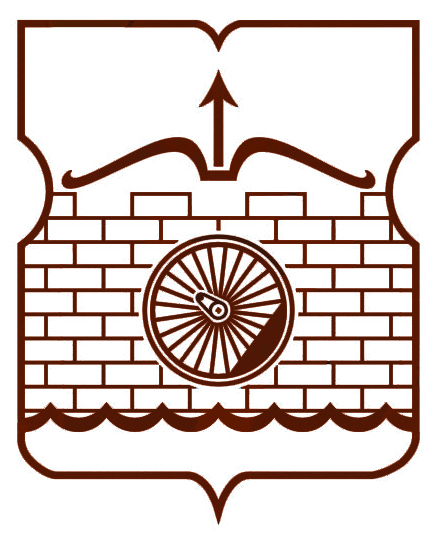 СОВЕТ ДЕПУТАТОВМУНИЦИПАЛЬНОГО ОКРУГА ЛЮБЛИНОРЕШЕНИЕ01.12.2022 № 5/1В соответствии с постановлением Правительства Москвы от 26 декабря 2012 года № 849-ПП «О стимулировании управ районов города Москвы» и обращением главы управы района Люблино города Москвы от 29.11.2022                      № Исх. – 265/22Совет депутатов решил:1.	Внести изменения в решение Совета депутатов муниципального округа Люблино от 18.05.2022 № 7/3 «О согласовании направления средств стимулирования управы района Люблино города Москвы на проведение мероприятий по благоустройству и содержанию территории района Люблино города Москвы в 2022 году», изложив приложение к решению согласно приложению к настоящему решению.2.	Направить настоящее решение в Департамент территориальных органов исполнительной власти города Москвы, префектуру Юго-Восточного административного округа города Москвы, управу района Люблино города Москвы.3.	Опубликовать настоящее решение в бюллетене «Московский муниципальный вестник» и разместить на официальном сайте муниципального округа Люблино www. lublino-mos.ru.4.	Контроль за исполнением настоящего решения возложить на главу муниципального округа Люблино Багаутдинова Р.Х. Глава муниципального округа Люблино								               Р.Х. Багаутдинов    Приложениек решению Совета депутатовмуниципального округа Люблино от 01.12.2022 № 5/1Приложение к решению Совета депутатов муниципального округа Люблино от 18.05.2022 № 7/3Адресный перечень работ по благоустройству и содержанию территориирайона Люблино за счет средств стимулирования управы района Люблино в 2022 годуО внесении изменений в решение Совета депутатов муниципального округа Люблино от 18.05.2022 № 7/3 «О согласовании направления средств стимулирования управы района Люблино города Москвы на проведение мероприятий по благоустройству и содержанию территории района Люблино города Москвы в 2022 году»№ п/пВид территорииАдрес объектаВиды работОбъемы работЕдиницы измерения Стоимость работ технического заказчика, руб. 1дворовая территорияКраснодонская ул., д. 3, корп.1, д. 5, стр.3ремонт асфальтобетонного покрытия-тыс. кв.м.4 516 093,551дворовая территорияКраснодонская ул., д. 3, корп.1, д. 5, стр.3замена бортового камня812,00п.м.4 516 093,551дворовая территорияКраснодонская ул., д. 3, корп.1, д. 5, стр.3ремонт газона3 000,00кв.м.4 516 093,551дворовая территорияКраснодонская ул., д. 3, корп.1, д. 5, стр.3ремонт детской площадки1,00шт.4 516 093,551дворовая территорияКраснодонская ул., д. 3, корп.1, д. 5, стр.3ремонт спортивной площадки1,00шт.4 516 093,551дворовая территорияКраснодонская ул., д. 3, корп.1, д. 5, стр.3устройство дорожно-тропиночной сети545,7кв.м.4 516 093,551дворовая территорияКраснодонская ул., д. 3, корп.1, д. 5, стр.3устройство покрытия на площадках382,00кв.м.4 516 093,551дворовая территорияКраснодонская ул., д. 3, корп.1, д. 5, стр.3замена малых архитектурных форм2шт.4 516 093,552дворовая территорияКраснодонская ул., д. 3, корп.2ремонт асфальтобетонного покрытия-тыс. кв.м.876 573,082дворовая территорияКраснодонская ул., д. 3, корп.2замена бортового камня113,00п.м.876 573,082дворовая территорияКраснодонская ул., д. 3, корп.2устройство дорожно-тропиночной сети94,5кв.м.876 573,082дворовая территорияКраснодонская ул., д. 3, корп.2ремонт газона2 000,00кв.м.876 573,082дворовая территорияКраснодонская ул., д. 3, корп.2замена малых архитектурных форм8шт.876 573,083дворовая территорияКраснодонская ул., д.  3, корп. 3ремонт асфальтобетонного покрытия-тыс. кв.м.2 308 879,823дворовая территорияКраснодонская ул., д.  3, корп. 3замена бортового камня254,00п.м.2 308 879,823дворовая территорияКраснодонская ул., д.  3, корп. 3ремонт детской площадки2,00шт.2 308 879,823дворовая территорияКраснодонская ул., д.  3, корп. 3ремонт спортивной площадки1,00шт.2 308 879,823дворовая территорияКраснодонская ул., д.  3, корп. 3устройство дорожно-тропиночной сети125,5кв.м.2 308 879,823дворовая территорияКраснодонская ул., д.  3, корп. 3ремонт газона3 000,00кв.м.2 308 879,823дворовая территорияКраснодонская ул., д.  3, корп. 3устройство покрытия на площадках234,00кв.м.2 308 879,823дворовая территорияКраснодонская ул., д.  3, корп. 3замена малых архитектурных форм3шт.2 308 879,824дворовая территорияКраснодонская ул., д. 5, стр.1ремонт асфальтобетонного покрытия-тыс. кв.м.795 730,364дворовая территорияКраснодонская ул., д. 5, стр.1устройство дорожно-тропиночной сети0,00кв.м.795 730,364дворовая территорияКраснодонская ул., д. 5, стр.1замена бортового камня0,00п.м.795 730,364дворовая территорияКраснодонская ул., д. 5, стр.1ремонт газона3 000,00кв.м.795 730,364дворовая территорияКраснодонская ул., д. 5, стр.1замена малых архитектурных форм6шт.795 730,365дворовая территорияКраснодонская ул., д. 5, стр.2ремонт асфальтобетонного покрытия-тыс. кв.м.1 302 197,165дворовая территорияКраснодонская ул., д. 5, стр.2замена бортового камня61,00п.м.1 302 197,165дворовая территорияКраснодонская ул., д. 5, стр.2ремонт газона3 000,00кв.м.1 302 197,165дворовая территорияКраснодонская ул., д. 5, стр.2ремонт детской площадки1,00шт.1 302 197,165дворовая территорияКраснодонская ул., д. 5, стр.2устройство дорожно-тропиночной сети2,2кв.м.1 302 197,165дворовая территорияКраснодонская ул., д. 5, стр.2устройство покрытия на площадках106,00кв.м.1 302 197,165дворовая территорияКраснодонская ул., д. 5, стр.2замена малых архитектурных форм1шт.1 302 197,166дворовая территорияСпортивный пр. д. 3ремонт асфальтобетонного покрытия-тыс. кв.м.1 253 401,286дворовая территорияСпортивный пр. д. 3замена бортового камня98,00п.м.1 253 401,286дворовая территорияСпортивный пр. д. 3ремонт газона2 000,00кв.м.1 253 401,286дворовая территорияСпортивный пр. д. 3ремонт детской площадки1,00шт.1 253 401,286дворовая территорияСпортивный пр. д. 3ремонт спортивной площадки1,00шт.1 253 401,286дворовая территорияСпортивный пр. д. 3устройство дорожно-тропиночной сети10,6кв.м.1 253 401,286дворовая территорияСпортивный пр. д. 3устройство покрытия на площадках140,00кв.м.1 253 401,286дворовая территорияСпортивный пр. д. 3замена малых архитектурных форм2шт.1 253 401,287дворовая территорияСтавропольская ул., д. 17, корп. 2ремонт асфальтобетонного покрытия-тыс. кв.м.4 440 019,597дворовая территорияСтавропольская ул., д. 17, корп. 2замена бортового камня151,00п.м.4 440 019,597дворовая территорияСтавропольская ул., д. 17, корп. 2ремонт спортивной площадки1,00шт.4 440 019,597дворовая территорияСтавропольская ул., д. 17, корп. 2ремонт зоны тихого отдыха1,00шт.4 440 019,597дворовая территорияСтавропольская ул., д. 17, корп. 2устройство дорожно-тропиночной сети87,5кв.м.4 440 019,597дворовая территорияСтавропольская ул., д. 17, корп. 2установка антипарковочных столбиков90,00шт.4 440 019,597дворовая территорияСтавропольская ул., д. 17, корп. 2ремонт газона2 000,00кв.м.4 440 019,597дворовая территорияСтавропольская ул., д. 17, корп. 2устройство ограждения64,00п.м.4 440 019,597дворовая территорияСтавропольская ул., д. 17, корп. 2устройство покрытия на площадках240,00кв.м.4 440 019,597дворовая территорияСтавропольская ул., д. 17, корп. 2замена малых архитектурных форм4шт.4 440 019,59замена бортового камня54,00п.м.575 277,71дворовая территорияСтавропольская ул.,д. 19ремонт газона2 000,00кв.м.575 277,718устройство дорожно-тропиночной сети63,7кв.м.575 277,719дворовая территорияСтавропольская ул., д. 19А, д. 21Аремонт асфальтобетонного покрытия-тыс. кв.м.2 280 650,979дворовая территорияСтавропольская ул., д. 19А, д. 21Азамена бортового камня305,00п.м.2 280 650,979дворовая территорияСтавропольская ул., д. 19А, д. 21Аремонт детской площадки1,00шт.2 280 650,979дворовая территорияСтавропольская ул., д. 19А, д. 21Аустройство дорожно-тропиночной сети152,4кв.м.2 280 650,979дворовая территорияСтавропольская ул., д. 19А, д. 21Аремонт газона2 000,00кв.м.2 280 650,979дворовая территорияСтавропольская ул., д. 19А, д. 21Аустройство ограждения110,00п.м.2 280 650,979дворовая территорияСтавропольская ул., д. 19А, д. 21Аустройство покрытия на площадках228,2кв.м.2 280 650,979дворовая территорияСтавропольская ул., д. 19А, д. 21Азамена малых архитектурных форм1шт.2 280 650,9710дворовая территорияСтавропольская ул., д. 28; Таганрогская ул., д. 7ремонт асфальтобетонного покрытия-тыс. кв.м.3 198 192,5110дворовая территорияСтавропольская ул., д. 28; Таганрогская ул., д. 7замена бортового камня225,00п.м.3 198 192,5110дворовая территорияСтавропольская ул., д. 28; Таганрогская ул., д. 7ремонт детской площадки1,00шт.3 198 192,5110дворовая территорияСтавропольская ул., д. 28; Таганрогская ул., д. 7ремонт спортивной площадки1,00шт.3 198 192,5110дворовая территорияСтавропольская ул., д. 28; Таганрогская ул., д. 7устройство дорожно-тропиночной сети63,00кв.м.3 198 192,5110дворовая территорияСтавропольская ул., д. 28; Таганрогская ул., д. 7ремонт газона2 500,00кв.м.3 198 192,5110дворовая территорияСтавропольская ул., д. 28; Таганрогская ул., д. 7устройство ограждения114,00п.м.3 198 192,5110дворовая территорияСтавропольская ул., д. 28; Таганрогская ул., д. 7устройство покрытия на площадках562,00кв.м.3 198 192,5110дворовая территорияСтавропольская ул., д. 28; Таганрогская ул., д. 7замена малых архитектурных форм2шт.3 198 192,5111дворовая территорияТаганрогская ул., д. 10/21ремонт асфальтобетонного покрытия-тыс. кв.м.1 062 727,7711дворовая территорияТаганрогская ул., д. 10/21замена бортового камня85,00п.м.1 062 727,7711дворовая территорияТаганрогская ул., д. 10/21ремонт детской площадки1,00шт.1 062 727,7711дворовая территорияТаганрогская ул., д. 10/21устройство дорожно-тропиночной сети29,5кв.м.1 062 727,7711дворовая территорияТаганрогская ул., д. 10/21ремонт газона2 000,00кв.м.1 062 727,7711дворовая территорияТаганрогская ул., д. 10/21устройство ограждения50,00п.м.1 062 727,7711дворовая территорияТаганрогская ул., д. 10/21устройство покрытия на  площадках71,8кв.м.1 062 727,7711дворовая территорияТаганрогская ул., д. 10/21замена малых архитектурных форм1шт.1 062 727,7712дворовая территорияКраснодарская ул., д. 27/13; Таганрогская ул., д. 11, корп.1,  д. 11, корп. 2ремонт асфальтобетонного покрытия-тыс. кв.м.1 887 932,4212дворовая территорияКраснодарская ул., д. 27/13; Таганрогская ул., д. 11, корп.1,  д. 11, корп. 2ремонт детской площадки2,00шт.1 887 932,4212дворовая территорияКраснодарская ул., д. 27/13; Таганрогская ул., д. 11, корп.1,  д. 11, корп. 2устройство дорожно-тропиночной сети32,3кв.м.1 887 932,4212дворовая территорияКраснодарская ул., д. 27/13; Таганрогская ул., д. 11, корп.1,  д. 11, корп. 2ремонт зоны тихого отдыха1,00шт.1 887 932,4212дворовая территорияКраснодарская ул., д. 27/13; Таганрогская ул., д. 11, корп.1,  д. 11, корп. 2замена бортового камня159,00п.м.1 887 932,4212дворовая территорияКраснодарская ул., д. 27/13; Таганрогская ул., д. 11, корп.1,  д. 11, корп. 2ремонт газона3 000,00кв.м.1 887 932,4212дворовая территорияКраснодарская ул., д. 27/13; Таганрогская ул., д. 11, корп.1,  д. 11, корп. 2устройство ограждения130,00п.м.1 887 932,4212дворовая территорияКраснодарская ул., д. 27/13; Таганрогская ул., д. 11, корп.1,  д. 11, корп. 2устройство покрытия на площадках159,00кв.м.1 887 932,4212дворовая территорияКраснодарская ул., д. 27/13; Таганрогская ул., д. 11, корп.1,  д. 11, корп. 2замена малых архитектурных форм6шт.1 887 932,4213дворовая территорияТаганрогская ул., д. 11, корп. 3ремонт асфальтобетонного покрытия-тыс. кв.м.1 406 916,3313дворовая территорияТаганрогская ул., д. 11, корп. 3ремонт детской площадки1,00шт.1 406 916,3313дворовая территорияТаганрогская ул., д. 11, корп. 3устройство дорожно-тропиночной сети70,2кв.м.1 406 916,3313дворовая территорияТаганрогская ул., д. 11, корп. 3замена бортового камня143,00п.м.1 406 916,3313дворовая территорияТаганрогская ул., д. 11, корп. 3ремонт газона2 000,00кв.м.1 406 916,3313дворовая территорияТаганрогская ул., д. 11, корп. 3устройство покрытия на площадках141,7кв.м.1 406 916,3313дворовая территорияТаганрогская ул., д. 11, корп. 3замена малых архитектурных форм4шт.1 406 916,3314дворовая территорияСовхозная ул., д. 49ремонт асфальтобетонного покрытия6,54тыс. кв.м.11 479 788,5514дворовая территорияСовхозная ул., д. 49ремонт детской площадки2,00шт.11 479 788,5514дворовая территорияСовхозная ул., д. 49устройство дорожно-тропиночной сети268,00кв.м.11 479 788,5514дворовая территорияСовхозная ул., д. 49ремонт спортивной площадки1,00шт.11 479 788,5514дворовая территорияСовхозная ул., д. 49установка антипарковочных столбиков139,00шт.11 479 788,5514дворовая территорияСовхозная ул., д. 49замена бортового камня2457,00п.м.11 479 788,5514дворовая территорияСовхозная ул., д. 49ремонт газона3 000,00кв.м.11 479 788,5514дворовая территорияСовхозная ул., д. 49устройство покрытия на площадках321,90кв.м.11 479 788,5514дворовая территорияСовхозная ул., д. 49замена малых архитектурных форм3шт.11 479 788,5515дворовая территорияКубанская ул., д. 14, стр.1, д. 14, стр.2ремонт асфальтобетонного покрытия2,51тыс. кв.м.7 000 815,1115дворовая территорияКубанская ул., д. 14, стр.1, д. 14, стр.2замена бортового камня1187,00п.м.7 000 815,1115дворовая территорияКубанская ул., д. 14, стр.1, д. 14, стр.2ремонт детской площадки2,00шт.7 000 815,1115дворовая территорияКубанская ул., д. 14, стр.1, д. 14, стр.2устройство дорожно-тропиночной сети348,00кв.м.7 000 815,1115дворовая территорияКубанская ул., д. 14, стр.1, д. 14, стр.2ремонт спортивной площадки1,00шт.7 000 815,1115дворовая территорияКубанская ул., д. 14, стр.1, д. 14, стр.2ремонт зоны тихого отдыха1,00шт.7 000 815,1115дворовая территорияКубанская ул., д. 14, стр.1, д. 14, стр.2ремонт газона3 500,00кв.м.7 000 815,1115дворовая территорияКубанская ул., д. 14, стр.1, д. 14, стр.2устройство покрытия на площадках450,6кв.м.7 000 815,1115дворовая территорияКубанская ул., д. 14, стр.1, д. 14, стр.2замена малых архитектурных форм3шт.7 000 815,1116дворовая территорияКубанская ул., д. 16/2ремонт асфальтобетонного покрытия0,72тыс. кв.м.1 470 411,2016дворовая территорияКубанская ул., д. 16/2устройство дорожно-тропиночной сети76,7кв.м.1 470 411,2016дворовая территорияКубанская ул., д. 16/2замена бортового камня190,00п.м.1 470 411,2016дворовая территорияКубанская ул., д. 16/2ремонт газона2 000,00кв.м.1 470 411,2016дворовая территорияКубанская ул., д. 16/2замена малых архитектурных форм2шт.1 470 411,2017дворовая территорияСовхозная ул., д. 19ремонт асфальтобетонного покрытия2,52тыс. кв.м.6 865 439,3817дворовая территорияСовхозная ул., д. 19замена бортового камня1183,00п.м.6 865 439,3817дворовая территорияСовхозная ул., д. 19ремонт детской площадки2,00шт.6 865 439,3817дворовая территорияСовхозная ул., д. 19устройство дорожно-тропиночной сети341,2кв.м.6 865 439,3817дворовая территорияСовхозная ул., д. 19ремонт зоны тихого отдыха1,00шт.6 865 439,3817дворовая территорияСовхозная ул., д. 19ремонт газона3 000,00кв.м.6 865 439,3817дворовая территорияСовхозная ул., д. 19устройство покрытия на площадках449,00кв.м.6 865 439,3817дворовая территорияСовхозная ул., д. 19замена малых архитектурных форм2шт.6 865 439,3818дворовая территорияКраснодонская ул., д. 34, д. 36ремонт асфальтобетонного покрытия3,68тыс. кв.м.8 733 438,3118дворовая территорияКраснодонская ул., д. 34, д. 36ремонт детской площадки2,00шт.8 733 438,3118дворовая территорияКраснодонская ул., д. 34, д. 36устройство дорожно-тропиночной сети267,00кв.м.8 733 438,3118дворовая территорияКраснодонская ул., д. 34, д. 36ремонт спортивной площадки1,00шт.8 733 438,3118дворовая территорияКраснодонская ул., д. 34, д. 36установка антипарковочных столбиков80,00шт.8 733 438,3118дворовая территорияКраснодонская ул., д. 34, д. 36замена бортового камня2 500,00п.м.8 733 438,3118дворовая территорияКраснодонская ул., д. 34, д. 36ремонт газона3 000,00кв.м.8 733 438,3118дворовая территорияКраснодонская ул., д. 34, д. 36устройство ограждения320,00п.м8 733 438,3118дворовая территорияКраснодонская ул., д. 34, д. 36устройство покрытия на площадках1 176,00кв.м.8 733 438,3118дворовая территорияКраснодонская ул., д. 34, д. 36замена малых архитектурных форм3шт.8 733 438,3119дворовая территорияСтавропольская ул., д. 20, корп. 2ремонт асфальтобетонного покрытия1,35тыс. кв.м.1 634 094,1119дворовая территорияСтавропольская ул., д. 20, корп. 2замена бортового камня225,00п.м.1 634 094,1119дворовая территорияСтавропольская ул., д. 20, корп. 2устройство дорожно-тропиночной сети50,00кв.м.1 634 094,1119дворовая территорияСтавропольская ул., д. 20, корп. 2ремонт газона1 500,00кв.м.1 634 094,1120дворовая территорияМариупольская ул., д. 8ремонт асфальтобетонного покрытия2,25тыс. кв.м.3 928 755,2320дворовая территорияМариупольская ул., д. 8ремонт детской площадки1,00шт.3 928 755,2320дворовая территорияМариупольская ул., д. 8ремонт зоны тихого отдыха1,00шт.3 928 755,2320дворовая территорияМариупольская ул., д. 8замена бортового камня599,00п.м.3 928 755,2320дворовая территорияМариупольская ул., д. 8устройство дорожно-тропиночной сети274,00кв.м.3 928 755,2320дворовая территорияМариупольская ул., д. 8ремонт газона3 000,00кв.м.3 928 755,2320дворовая территорияМариупольская ул., д. 8устройство покрытия на площадках136,9кв.м.3 928 755,2320дворовая территорияМариупольская ул., д. 8замена малых архитектурных форм1шт.3 928 755,2321дворовая территорияГоловачева ул., д. 3, корп. 3ремонт асфальтобетонного покрытия-тыс. кв.м.1 490 508,2521дворовая территорияГоловачева ул., д. 3, корп. 3замена бортового камня111,4п.м.1 490 508,2521дворовая территорияГоловачева ул., д. 3, корп. 3ремонт детской площадки1,00шт.1 490 508,2521дворовая территорияГоловачева ул., д. 3, корп. 3устройство дорожно-тропиночной сети19,01кв.м.1 490 508,2521дворовая территорияГоловачева ул., д. 3, корп. 3ремонт спортивной площадки1,00шт.1 490 508,2521дворовая территорияГоловачева ул., д. 3, корп. 3ремонт газона2 000,00кв.м.1 490 508,2521дворовая территорияГоловачева ул., д. 3, корп. 3устройство ограждения60,00п.м.1 490 508,2521дворовая территорияГоловачева ул., д. 3, корп. 3устройство покрытия на площадках185,00кв.м.1 490 508,2521дворовая территорияГоловачева ул., д. 3, корп. 3замена малых архитектурных форм1шт.1 490 508,2522дворовая территорияКраснодонская ул.,  д. 10, д. 12ремонт асфальтобетонного покрытия-тыс. кв.м.1 604 850,9722дворовая территорияКраснодонская ул.,  д. 10, д. 12замена бортового камня179,90п.м.1 604 850,9722дворовая территорияКраснодонская ул.,  д. 10, д. 12ремонт газона1200,00кв.м.1 604 850,9722дворовая территорияКраснодонская ул.,  д. 10, д. 12ремонт детской площадки2,00шт.1 604 850,9722дворовая территорияКраснодонская ул.,  д. 10, д. 12устройство дорожно-тропиночной сети15,00кв.м.1 604 850,9722дворовая территорияКраснодонская ул.,  д. 10, д. 12ремонт спортивной площадки1,00шт.1 604 850,9722дворовая территорияКраснодонская ул.,  д. 10, д. 12ремонт зоны тихого отдыха1,00шт.1 604 850,9722дворовая территорияКраснодонская ул.,  д. 10, д. 12установка антипарковочных столбиков85,00шт.1 604 850,9722дворовая территорияКраснодонская ул.,  д. 10, д. 12устройство ограждения100,00п.м.1 604 850,9722дворовая территорияКраснодонская ул.,  д. 10, д. 12устройство покрытия на площадках231,00кв.м.1 604 850,9722дворовая территорияКраснодонская ул.,  д. 10, д. 12замена малых архитектурных форм2шт.1 604 850,9723дворовая территорияБелореченская ул., д. 19ремонт асфальтобетонного покрытия-тыс. кв.м.1 485 589,8323дворовая территорияБелореченская ул., д. 19замена бортового камня190,00п.м.1 485 589,8323дворовая территорияБелореченская ул., д. 19ремонт детской площадки1,00шт.1 485 589,8323дворовая территорияБелореченская ул., д. 19устройство дорожно-тропиночной сети114,00кв.м.1 485 589,8323дворовая территорияБелореченская ул., д. 19ремонт газона467,30кв.м.1 485 589,8323дворовая территорияБелореченская ул., д. 19устройство ограждения90,00п.м.1 485 589,8323дворовая территорияБелореченская ул., д. 19устройство покрытия на  площадках213,00кв.м.1 485 589,8323дворовая территорияБелореченская ул., д. 19замена малых архитектурных форм1шт.1 485 589,8324дворовая территорияСтавропольская ул., д.  22, Таганрогская ул., д. 12ремонт асфальтобетонного покрытия2,31тыс. кв.м.5 159 903,2924дворовая территорияСтавропольская ул., д.  22, Таганрогская ул., д. 12замена бортового камня938,00п.м.5 159 903,2924дворовая территорияСтавропольская ул., д.  22, Таганрогская ул., д. 12ремонт детской площадки1,00шт.5 159 903,2924дворовая территорияСтавропольская ул., д.  22, Таганрогская ул., д. 12устройство дорожно-тропиночной сети87,2кв.м.5 159 903,2924дворовая территорияСтавропольская ул., д.  22, Таганрогская ул., д. 12ремонт спортивной площадки1,00шт.5 159 903,2924дворовая территорияСтавропольская ул., д.  22, Таганрогская ул., д. 12ремонт газона3 000,00кв.м.5 159 903,2924дворовая территорияСтавропольская ул., д.  22, Таганрогская ул., д. 12устройство покрытия на площадках241,00кв.м.5 159 903,2924дворовая территорияСтавропольская ул., д.  22, Таганрогская ул., д. 12замена малых архитектурных форм2шт.5 159 903,2925дворовая территорияНовороссийская ул., д. 3ремонт асфальтобетонного покрытия1,33тыс. кв.м.3 551 357,1525дворовая территорияНовороссийская ул., д. 3ремонт детской площадки1,00шт.3 551 357,1525дворовая территорияНовороссийская ул., д. 3устройство дорожно-тропиночной сети114,9кв.м.3 551 357,1525дворовая территорияНовороссийская ул., д. 3замена бортового камня714,13п.м.3 551 357,1525дворовая территорияНовороссийская ул., д. 3ремонт газона975,30кв.м.3 551 357,1525дворовая территорияНовороссийская ул., д. 3устройство покрытия на  площадках234,00кв.м.3 551 357,1525дворовая территорияНовороссийская ул., д. 3замена малых архитектурных форм1шт.3 551 357,1526дворовая территорияТаганрогская ул., д. 16ремонт асфальтобетонного покрытия-тыс. кв.м.6 017 675,2626дворовая территорияТаганрогская ул., д. 16ремонт спортивной площадки2,00шт.6 017 675,2626дворовая территорияТаганрогская ул., д. 16устройство дорожно-тропиночной сети143,49кв.м.6 017 675,2626дворовая территорияТаганрогская ул., д. 16замена бортового камня263,20п.м.6 017 675,2626дворовая территорияТаганрогская ул., д. 16ремонт газона2 780,00кв.м.6 017 675,2626дворовая территорияТаганрогская ул., д. 16устройство ограждения85п.м.6 017 675,2626дворовая территорияТаганрогская ул., д. 16устройство покрытия на  площадках247,03кв.м.6 017 675,2626дворовая территорияТаганрогская ул., д. 16замена малых архитектурных форм10шт.6 017 675,2627объект дорожного хозяйстваКраснодарская ул., вл. 52замена бортового камня10,00п.м.126 241,5527объект дорожного хозяйстваКраснодарская ул., вл. 52ремонт газона50,00кв.м.126 241,5528объект дорожного хозяйстваТихорецкий бульвар, вл. 1ремонт асфальтобетонного покрытия47,00кв.м.643 452,3328объект дорожного хозяйстваТихорецкий бульвар, вл. 1замена бортового камня114,00п.м.643 452,3328объект дорожного хозяйстваТихорецкий бульвар, вл. 1ремонт газона185,00кв.м.643 452,3329объект дорожного хозяйстваСтавропольская ул., д. 74ремонт асфальтобетонного покрытия106,5кв.м.1 357 675,5829объект дорожного хозяйстваСтавропольская ул., д. 74замена бортового камня148,00п.м.1 357 675,5829объект дорожного хозяйстваСтавропольская ул., д. 74ремонт газона327,40кв.м.1 357 675,5830объект дорожного хозяйстваНовороссийская ул.,  вл. 25ремонт асфальтобетонного покрытия57,00кв.м.342 096,6230объект дорожного хозяйстваНовороссийская ул.,  вл. 25замена бортового камня170,6п.м.342 096,6231объект дорожного хозяйстваНовороссийская ул., вл. 34ремонт асфальтобетонного покрытия186,00кв.м.629 838,6831объект дорожного хозяйстваНовороссийская ул., вл. 34установка дорожных знаков13,00шт.629 838,6832объект дорожного хозяйстваСтавропольская ул., д. 27ремонт асфальтобетонного покрытия94,00кв.м.388 409,9632объект дорожного хозяйстваСтавропольская ул., д. 27установка дорожных знаков0шт.388 409,9633объект дорожного хозяйстваКраснодарская ул.,д. 23ремонт асфальтобетонного покрытия79,00кв.м.368 004,1733объект дорожного хозяйстваКраснодарская ул.,д. 23установка дорожных знаков0шт.368 004,1734объект дорожного хозяйстваТихая ул./ Ейская ул.ремонт асфальтобетонного покрытия39,00кв.м.242 211,5434объект дорожного хозяйстваТихая ул./ Ейская ул.замена бортового камня24,00п.м.242 211,5434объект дорожного хозяйстваТихая ул./ Ейская ул.установка дорожных знаков0шт.242 211,5435объект дорожного хозяйстваТихорецкий бульвар, вл.1ремонт асфальтобетонного покрытия18,00кв.м.106 381,1835объект дорожного хозяйстваТихорецкий бульвар, вл.1замена бортового камня12,00п.м.106 381,1835объект дорожного хозяйстваТихорецкий бульвар, вл.1установка дорожных знаков0шт.106 381,1836объект дорожного хозяйстваСпортивный проезд, д. 1ремонт асфальтобетонного покрытия216,00кв.м.804 565,0336объект дорожного хозяйстваСпортивный проезд, д. 1замена бортового камня70,00п.м.804 565,0336объект дорожного хозяйстваСпортивный проезд, д. 1установка дорожных знаков2,00шт.804 565,0337дворовая территорияЗакупка оборудования для ремонта покрытийЭлектрогенератор4шт.1 369 038,9537дворовая территорияЗакупка оборудования для ремонта покрытийШвонарезчик1шт.1 369 038,9538дворовая территорияПоставка самоходной машины для уборки снегаМТЗ 82 с навесным оборудованием1 шт.2 990 000,0039дворовая территорияЗакупка трактора МТЗ 82.1 с навесным оборудованиемМТЗ 82 с навесным оборудованием1 шт.2 990 000,0040дворовая территорияЗакупка коммунальной техникиМТЗ 82 с навесным оборудованием1 шт.2 990 000,0041дворовая территорияПоставка специализированной техникиГАЗель Бизнес1шт.2 993 000,0042дворовая территорияПоставка грузового автомобиляГАЗель Бизнес1шт.2 993 000,0043дворовая территорияПоставка распределяющего (пескоразбрасывающего) оборудованияПескоразбрасыватель3шт.2 999 900,0044дворовая территорияЗакупка виброплитывиброплита Champion PC1151FT2шт.157 618,5845дворовая территорияЗакупка компрессоровARIACOM SAX 571шт.2 999 000,0045дворовая территорияЗакупка компрессоровПоршневой безмасляный компрессор2шт.2 999 000,0046дворовая территорияЗакупка райдера бензиновогоРайдер бензиновый Husqvarna TC 242TX  15 л.с.2шт.1 440 000,0047дворовая территорияПоставка газонокосилок самоходных Газонокосилка Husqvarna LC 247S18шт.1 427 999,9448дворовая территорияПоставка навесного оборудования для специализированной техникикоммунальный отвал КО-42шт.2 972 333,3448дворовая территорияПоставка навесного оборудования для специализированной техникиОтвал усиленный ПС-822-МКУ-1,4Т для МТЗ 822шт.2 972 333,3448дворовая территорияПоставка навесного оборудования для специализированной техникиЩеточное оборудование усиленное МКУ-1,4Т-0,3 для МТЗ 8210шт.2 972 333,3448дворовая территорияПоставка навесного оборудования для специализированной техникиЩетка межбазовая средняя для КАМАЗ2шт.2 972 333,3448дворовая территорияПоставка навесного оборудования для специализированной техникиОтвал коммунальный Сити -35021шт.2 972 333,3449дворовая территорияЗакупка отвалов коммунальных для уборки территорий в зимний периодкоммунальный отвал КО-48шт.2 601 700,1949дворовая территорияЗакупка отвалов коммунальных для уборки территорий в зимний периодОтвал усиленный ПС-822-МКУ-1,4Т для МТЗ 828шт.2 601 700,1949дворовая территорияЗакупка отвалов коммунальных для уборки территорий в зимний периодОтвал коммунальный Сити-35021шт.2 601 700,19Итого по району Люблино:Итого по району Люблино:Итого по району Люблино:122 259 686,83